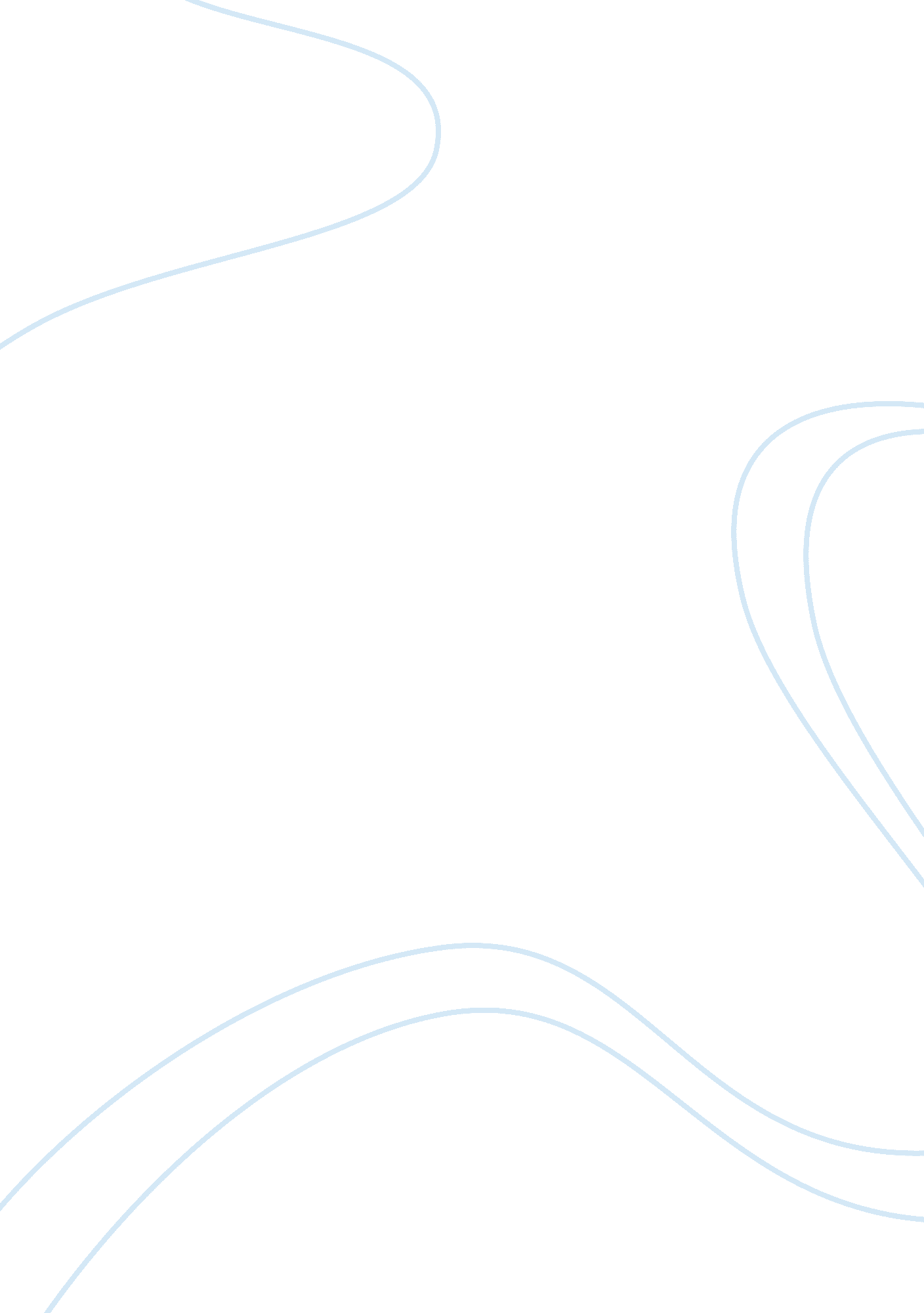 Post of loss prevention team leader - resume cv exampleBusiness, Management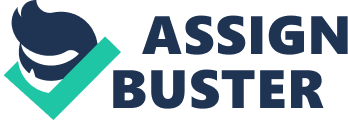 Post of Loss Prevention Team Leader I attained most of my business management knowledge and experiences during my internship program in Acetylene Company in Kuwait. Most of the work that I did in the company included troubleshooting organizational issues, identifying security issues and weak points in the organization by reviewing investigation results, financial audits and exception reports, conducting organizational training in general mostly on security-related issues and checking audit investigations in the organization. Alternatively, I would give organizational consumers various ideas and suggestions regarding their financials and investments. Personally, I am also a highly skilled expert who has been tested previously on various organizational issues. I have the capability of implementing different strategies in the organization in order to obtain results according to the company’s standards. I am a hardworking professional who cannot stop or get distracted by anything until I achieve my goals. I am also a team player who is always open to new ideas. Being a professional, I have good customer relations and perfect in public relations. I am good at handling customer complaints, issues resolution, and management of records in the organization. I am writing this letter to apply for the role of loss prevention Team leader, which was advertised on the GuftTalent website in early 2014. My working experience at the Acetylene Company in Kuwait improved both my management and leadership skills, ability to work as a team player and my communication skills. Additionally, my experience in the organization gave me the knowledge of identifying security issues and weak points in the organization by reviewing investigation results, financial audits and exception report an aspect, which the Azadea Group is looking for as one of the qualifications for that position. I also have the Capability of providing technical training and general assessment on organizational issues that include security systems, business ethics, and inventory control. I have fluent written and spoken English. 